SECRETARIA MUNICIPAL DE EDUCAÇÃO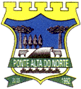 PONTE ALTA DO NORTE-SCCEI TIA ROSEPROFESSORA: LUCENIR DE LIMA HEDEMANNTURMA: PRÉ ITURNO: INTEGRAL               ATIVIDADES REMOTAS/ NÃO PRESENCIAIS: 15/06/2020 Á 18/06/2020SEGUNDA FEIRA: 15/06/2020.TREINANDO AS VOGAISVAMOS CONHECER AS VOGAIS ASSISTINDO AO VÍDEO DISPONÍVEL EM:  https://www.youtube.com/watch?v=UBDZyAuFjDYPÁGINA 18: VAMOS PRATICAR O TRAÇADO DA VOGAL I;PINTAR VÁRIAS IMAGENS CUJO NOME COMEÇA COM A VOGAL;PÁGINA 19: RECORTAR DE REVISTAS E JORNAIS VÁRIAS VOGAIS “I” E COLAR NA FOLHA;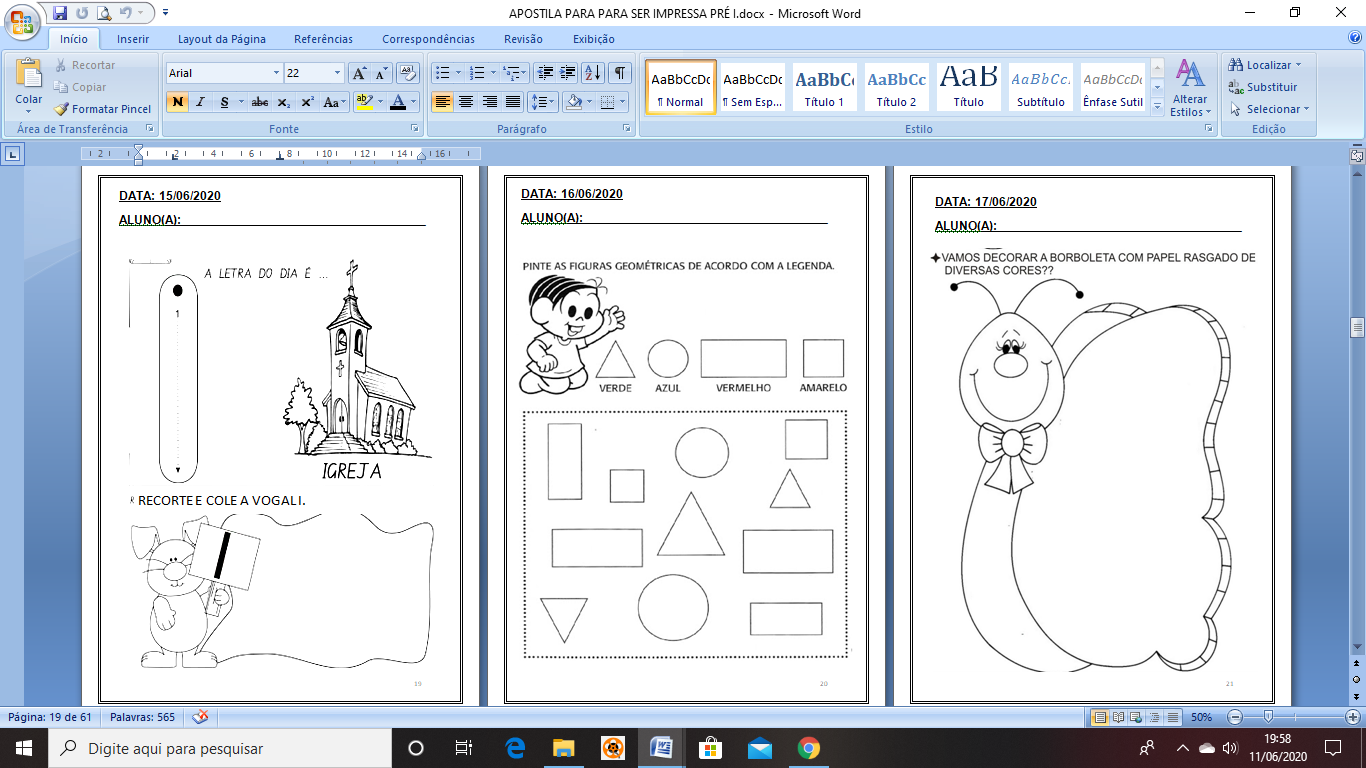 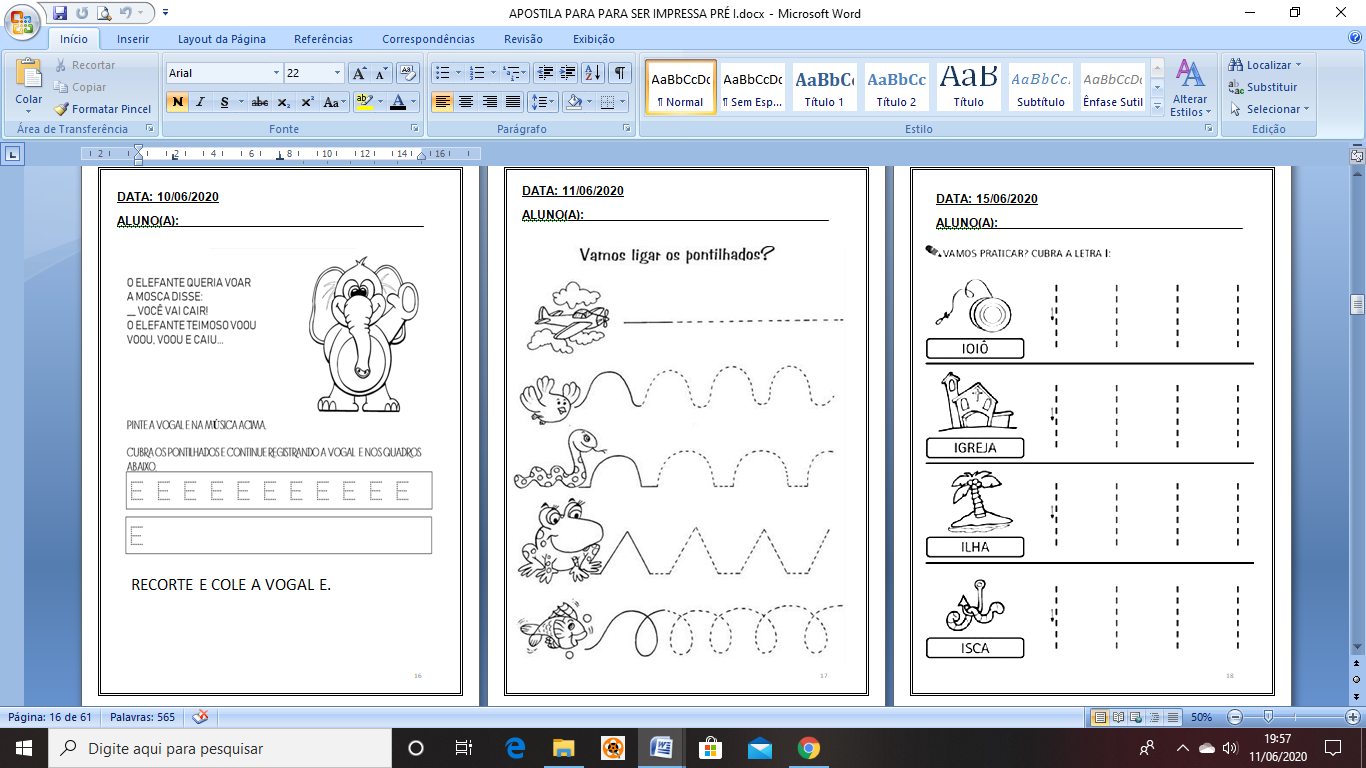 TERÇA – FEIRA: 16/06/2020 RECONHECENDO AS FORMAS GEOMÉTRICAS.PÁGINA 20: O ALUNO TERÁ QUE PINTAR AS FORMAS GEOMÉTRICAS DE ACORDO COM A COR QUE A LEGENDA PEDE;.  QUARTA-FEIRA: 17/06/2020COORDENAÇÃO MOTORA.PÁGINA 21: RASGAR PAPEL DE DIFERENTES CORES E DEPOIS COLAR ENFEITANDO A BORBOLETA;QUINTA – FEIRA 18/06/2020 VAMOS TREINAR NOSSA COORDENAÇÃO MOTORA PÁGINA 22: COBRIR O PONTILHADO LEVANDO O ANIMAL ATÉ O ALIMENTO QUE ELE COME. PINTAR OS ANIMAIS E ALIMENTOS; VAMOS ASSISTIR AO VÍDEO DISPONIVEL EM: https://www.youtube.com/watch?v=lwOLnchEfKk VAMOS DESENHAR ESSA HISTÓRIA LINDA “A CASA SONOLENTA”   NO VERSO DA FOLHA OU EM UMA FOLHA SULFITE; 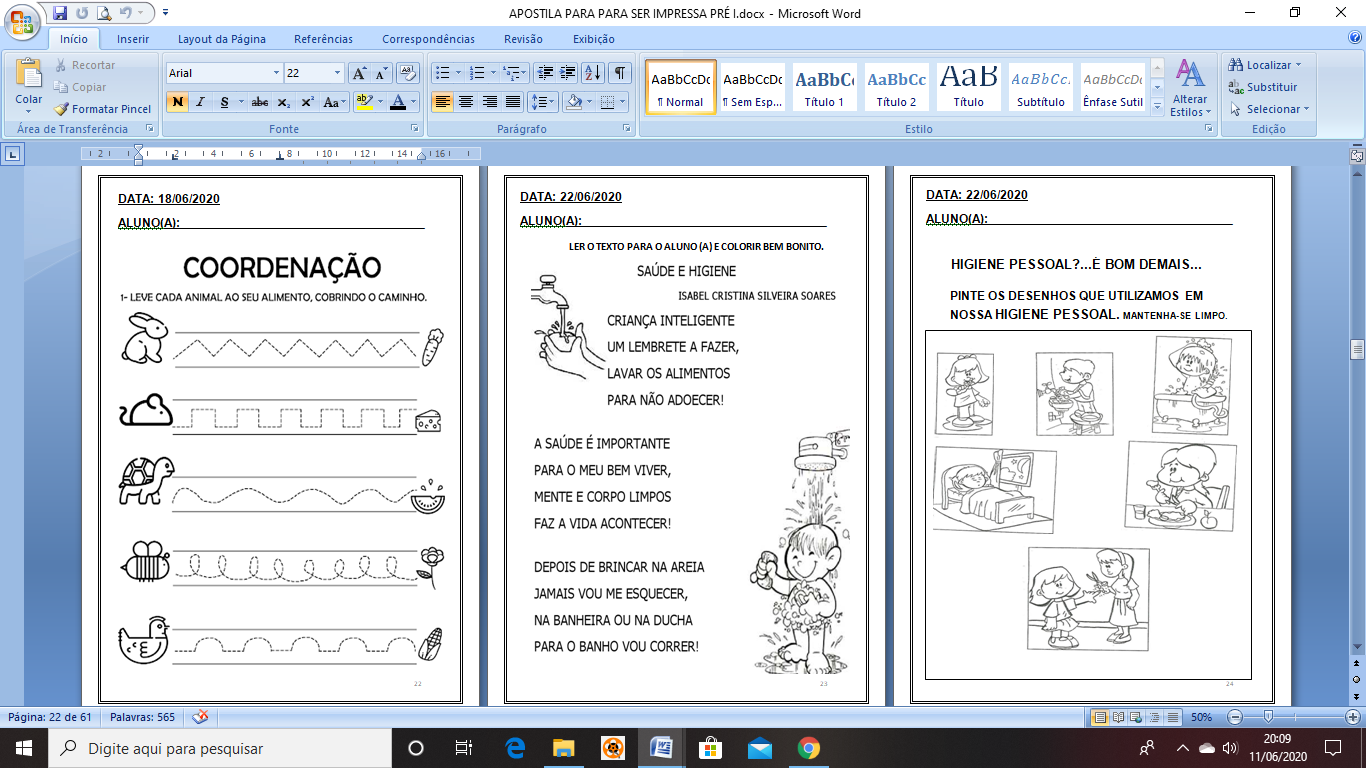 